ASC REPORT: A-12 Kunoyarnes/2024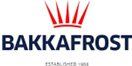 Site infoASC certification13-03-2018Start of production cycle14-12-2023End of production cycleReport last updated19-04-2024Estimated unexplained loss Wildlife interactions – overviewNumberBirds0Mammals0Number of escaped fish0Wildlife interactions –birdsWildlife interactions –birdsDate of incidentNumberSpeciesCauseN/A0Wildlife interactions – mammalsWildlife interactions – mammalsDate of incidentNumberSpeciesCauseN/A0Wildlife interactions – Fish escapesWildlife interactions – Fish escapesDate of incidentNumberCauseN/A0Fish Health SurveillanceSuspicious Unidentifiable transmissible agentNoneDetection of OIE – notifiable diseaseNoneLiceDateAverage lice number(number of mature female/fish)Average lice number(number of mature female/fish)Average lice number(number of motile/fish)09-01-20240,000,000,0023-01-20240,000,000,0206-02-20240,000,000,0520-02-20240,010,010,1605-03-20240,020,020,1819-03-20240,030,030,2902-04-20240,070,070,2816-04-20240,130,130,35